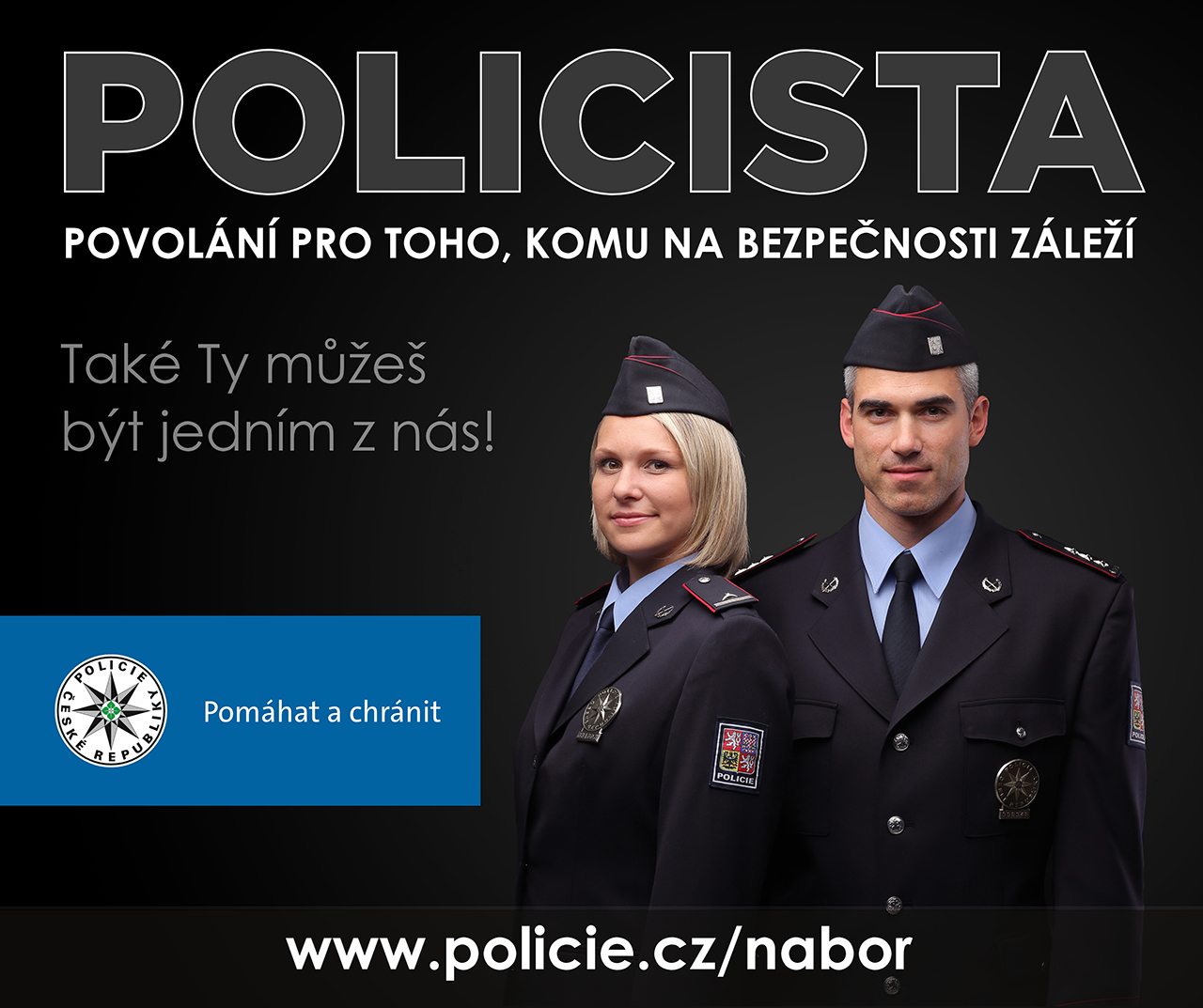 Nabízíme:nástupní plat ve výši 21.840,- Kčpravidelný měsíční příjempo úspěšném ukončení kurzu základní odborné přípravy (1rok) minimální plat 	ve výši 27.840,- Kč stabilní zaměstnánídlouhodobou perspektivunáborový příspěvek ve výši 75.000,- Kčsociální jistoty a kariérní postup6 týdnů dovolenépříspěvek k připojištěnídalší vzdělávání					Požadujeme:občanství České republikyvěk nad 18 letplná způsobilost k právním úkonůmbezúhonnostminimálně střední vzdělání s maturitouPolicie České republiky					Krajské ředitelství policie Ústeckého krajeLidické nám. 899/9Ústí nad Labem						telefon: 974 421 750mobil: 727 917 225e-mail: krpu.nabor@pcr.cz